Ausblasstutzen mit Rollringdichtung und Schutzgitter 45° ASR 125Verpackungseinheit: 1 StückSortiment: K
Artikelnummer: 0055.0525Hersteller: MAICO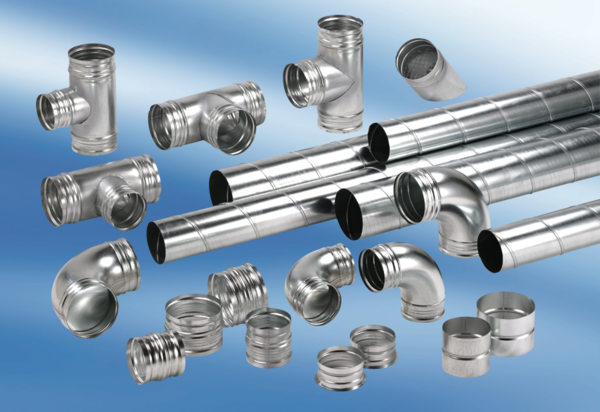 